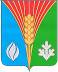 СОВЕТ ДЕПУТАТОВМуниципальное образование сельское поселение Костинский  сельсоветКурманаевского района Оренбургской области четвертого созыва  РЕШЕНИЕ        17.03.2021                                                                                                           №38О внесении изменений и дополнений в решение Совета депутатов от 21.03.2013 № 89 «Об утверждении Положения о дисциплинарных взысканиях за коррупционные правонарушения и порядок их применения к муниципальным служащим муниципального образования Костинский сельсовет»На основании статей 27, 27.1 Федерального закона от 02.03.2007 № 25-ФЗ «О муниципальной службе в Российской Федерации», Федерального закона от 25.12.2008 № 273-ФЗ «О противодействии коррупции», Устава муниципального образования Костинский сельсовет Курманаевского района, протеста прокуратуры Курманаевского района от 15.02.2021 № 07-01-2021 «на положение о дисциплинарных взысканиях за коррупционные правонарушения»,  Совет депутатов решил:	1. Внести в решение Совета депутатов от 21.03.2013 № 89 «Об утверждении Положения о дисциплинарных взысканиях за коррупционные правонарушения и порядок их применения к муниципальным служащим муниципального образования Костинский сельсовет» (далее – Положение) следующие изменения и дополнения:1.1. пункт 3.4 Положения изложить в новой редакции:«3.4. Взыскания, предусмотренные пунктами 2.1 и 2.3 настоящего Положения, применяются не позднее шести месяцев со дня поступления информации о совершении муниципальным служащим коррупционного правонарушения, не считая периодов временной нетрудоспособности муниципального служащего, нахождения его в отпуске, и не позднее трех лет со дня совершения им коррупционного правонарушения. В указанные сроки не включается время производства по уголовному делу.»;1.2. пункт 3.1 Положения дополнить подпунктом 2.1) следующего содержания:«2.1) доклада подразделения кадровой службы по профилактике коррупционных и иных правонарушений о совершении коррупционного правонарушения, в котором излагаются фактические обстоятельства его совершения, и письменного объяснения муниципального служащего только с его согласия и при условии признания им факта совершения коррупционного правонарушения (за исключением применения взыскания в виде увольнения в связи с утратой доверия);».2. Контроль за исполнением данного решения оставляю за собой.3. Решение вступает в силу после официального опубликования в газете «Вестник Костинского сельсовета». Председатель Совета депутатов                                                       Г.А.МакароваГлава муниципального образования                                              Ю.А.СолдатовРазослано: в дело, прокурору района